Сумська міська радаVІII СКЛИКАННЯ           СЕСІЯРІШЕННЯвід                     2021 року  №        -МРм. СумиРозглянувши звернення громадянина, надані документи, враховуючи рекомендації постійної комісії з питань архітектури, містобудування, регулювання земельних відносин, природокористування та екології Сумської міської ради (протокол від 16 вересня 2021 року № 34), враховуючи інформацію Управління архітектури та містобудування Сумської міської ради від 24 лютого 2021 року № 59/08.01-20, відповідно до статей 12, 122, 123 Земельного кодексу України, абзацу другого частини третьої статті 15 Закону України «Про доступ до публічної інформації», керуючись пунктом 34 частини першої статті 26 Закону України «Про місцеве самоврядування в Україні», Сумська міська рада  ВИРІШИЛА:Відмовити Зваді Євгену Петровичу () у наданні в оренду земельної ділянки за адресою: м. Суми, вул. Роменська, 75 А, площею                    0,1349 га, кадастровий номер 5910136600:23:037:0006, категорія та функціональне призначення земельної ділянки: землі промисловості, транспорту, зв’язку, енергетики, оборони та іншого призначення, під розміщення станції технічного обслуговування автомобілів, у зв’язку з невідповідністю місця розташування земельної ділянки містобудівній документації, а саме: згідно з Планом зонування території міста Суми, затвердженим рішенням сесії Сумської міської ради від 06 березня 2013 року     № 2180-МР, земельна ділянка знаходиться в навчальній зоні, Г-3, де переважними видами використання даної зони розміщення станції технічного обслуговування автомобілів не передбачено.Сумський міський голова						          О.М. ЛисенкоВиконавець: Клименко Ю.М.Ініціатор розгляду питання – постійна комісія з питань архітектури, містобудування, регулювання земельних відносин, природокористування та екології Сумської міської радиПроєкт рішення підготовлено Департаментом забезпечення ресурсних платежів Сумської міської ради.Доповідач – Клименко Ю.М.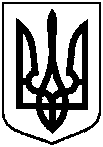 Про відмову Зваді Євгену Петровичу у наданні в оренду земельної ділянки за адресою: м. Суми, вул. Роменська, 75 А, площею 0,1349 га